ZPRAVODAJ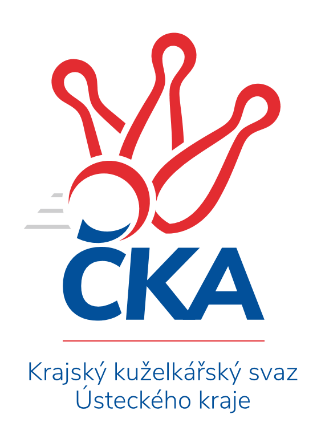 OKRESNÍ PŘEBOR – SKUPINA – B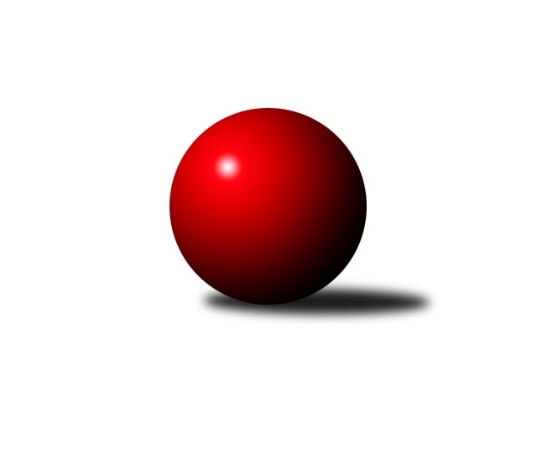 Č.14Ročník 2019/2020	7.2.2020Nejlepšího výkonu v tomto kole: 1655 dosáhlo družstvo: TJ Kovostroj Děčín BVýsledky 14. kolaSouhrnný přehled výsledků:TJ Teplice Letná C	- TJ Kovostroj Děčín C	4:2	1601:1550	5.0:3.0	6.2.Sokol Roudnice n. L.	- KO Česká Kamenice B	5:1	1625:1551	6.0:2.0	7.2.Sokol Ústí n. L. C	- Sokol Ústí n. L. B	2:4	1496:1551	4.0:4.0	7.2.TJ Union Děčín	- ASK Lovosice B	4:2	1519:1404	4.0:4.0	7.2.SKK Bohušovice C	- TJ Kovostroj Děčín B	0:6	1453:1655	2.0:6.0	7.2.Tabulka družstev:	1.	TJ Kovostroj Děčín B	13	11	1	1	61.5 : 16.5 	73.5 : 30.5 	 1596	23	2.	Sokol Ústí n. L. B	13	8	2	3	50.0 : 28.0 	60.0 : 44.0 	 1512	18	3.	KO Česká Kamenice B	13	8	1	4	44.5 : 33.5 	60.5 : 43.5 	 1577	17	4.	Sokol Roudnice n. L.	13	8	0	5	45.0 : 33.0 	56.0 : 48.0 	 1551	16	5.	TJ Union Děčín	12	7	1	4	40.0 : 32.0 	47.5 : 48.5 	 1513	15	6.	TJ Kovostroj Děčín C	13	6	0	7	40.5 : 37.5 	58.0 : 46.0 	 1545	12	7.	SKK Bohušovice C	13	6	0	7	32.5 : 45.5 	47.0 : 57.0 	 1428	12	8.	ASK Lovosice B	13	5	0	8	34.0 : 44.0 	43.5 : 60.5 	 1454	10	9.	Sokol Ústí n. L. C	12	4	1	7	36.5 : 35.5 	50.0 : 46.0 	 1523	9	10.	TJ Teplice Letná C	13	3	0	10	21.5 : 56.5 	40.0 : 64.0 	 1491	6	11.	TJ Teplice Letná D	12	1	0	11	14.0 : 58.0 	24.0 : 72.0 	 1406	2Podrobné výsledky kola:	 TJ Teplice Letná C	1601	4:2	1550	TJ Kovostroj Děčín C	Jindřich Hruška	 	 181 	 188 		369 	 1:1 	 390 	 	203 	 187		Mirka Bednářová	Martin Soukup	 	 204 	 209 		413 	 2:0 	 323 	 	160 	 163		Jiří Houdek *1	Michal Horňák	 	 198 	 216 		414 	 1:1 	 447 	 	248 	 199		Roman Slavík	Eva Staňková	 	 196 	 209 		405 	 1:1 	 390 	 	198 	 192		Čestmír Dvořákrozhodčí: Sabina Dudeškovástřídání: *1 od 51. hodu Marie KokešováNejlepší výkon utkání: 447 - Roman Slavík	 Sokol Roudnice n. L.	1625	5:1	1551	KO Česká Kamenice B	Petr Došek	 	 199 	 191 		390 	 1:1 	 395 	 	193 	 202		Libor Hekerle	Josef Kecher	 	 220 	 195 		415 	 1:1 	 411 	 	199 	 212		Jan Chvátal	Alois Haluska	 	 215 	 203 		418 	 2:0 	 385 	 	183 	 202		Věra Šimečková	Jiří Woš	 	 210 	 192 		402 	 2:0 	 360 	 	170 	 190		Olga Urbanovározhodčí: Jiří WošNejlepší výkon utkání: 418 - Alois Haluska	 Sokol Ústí n. L. C	1496	2:4	1551	Sokol Ústí n. L. B	Karel Zatočil	 	 183 	 176 		359 	 0:2 	 382 	 	197 	 185		Vladimír Mihalík	Pavel Nováček	 	 188 	 172 		360 	 2:0 	 332 	 	184 	 148		Jiří Pulchart	Jiří Kyral	 	 205 	 193 		398 	 2:0 	 383 	 	191 	 192		Eugen Šroff	Jaroslav Kuneš	 	 196 	 183 		379 	 0:2 	 454 	 	203 	 251		Pavel Mihalíkrozhodčí: Kuneš JaroslavNejlepší výkon utkání: 454 - Pavel Mihalík	 TJ Union Děčín	1519	4:2	1404	ASK Lovosice B	Martin Dítě	 	 189 	 206 		395 	 2:0 	 353 	 	168 	 185		Petr Zalabák st.	Zdeněk Štětka	 	 190 	 168 		358 	 0:2 	 385 	 	200 	 185		Zdeněk Šimáček	Milan Pecha ml.	 	 184 	 186 		370 	 0:2 	 398 	 	185 	 213		Pavel Klíž	Filip Dítě	 	 194 	 202 		396 	 2:0 	 268 	 	143 	 125		Eva Kuchařovározhodčí: Václav DlouhýNejlepší výkon utkání: 398 - Pavel Klíž	 SKK Bohušovice C	1453	0:6	1655	TJ Kovostroj Děčín B	Magdalena Šabatová	 	 151 	 156 		307 	 0:2 	 425 	 	222 	 203		Miroslav Rejchrt	Josef Devera ml.	 	 190 	 195 		385 	 0:2 	 399 	 	203 	 196		Jana Sobotková	Petr Prouza ml.	 	 197 	 191 		388 	 1:1 	 403 	 	190 	 213		Antonín Hrabě	Luďka Maříková	 	 200 	 173 		373 	 1:1 	 428 	 	196 	 232		Jiří Jablonickýrozhodčí: Petr Prouza st.Nejlepší výkon utkání: 428 - Jiří JablonickýPořadí jednotlivců:	jméno hráče	družstvo	celkem	plné	dorážka	chyby	poměr kuž.	Maximum	1.	Roman Slavík 	TJ Kovostroj Děčín C	425.67	291.3	134.3	5.9	6/6	(464)	2.	Pavel Mihalík 	Sokol Ústí n. L. B	413.20	286.1	127.1	4.8	5/6	(454)	3.	Jiří Kyral 	Sokol Ústí n. L. C	409.60	288.9	120.7	9.5	5/6	(441)	4.	Miroslav Bachor 	TJ Kovostroj Děčín B	408.79	279.1	129.7	4.8	4/6	(446)	5.	Jan Brhlík  st.	TJ Teplice Letná C	406.33	284.3	122.1	7.4	4/5	(452)	6.	Antonín Hrabě 	TJ Kovostroj Děčín B	401.56	278.3	123.3	4.8	6/6	(449)	7.	Petr Došek 	Sokol Roudnice n. L.	401.39	281.2	120.2	7.3	6/6	(429)	8.	Miroslav Rejchrt 	TJ Kovostroj Děčín B	401.00	278.9	122.1	6.3	5/6	(425)	9.	Pavel Nevole 	TJ Kovostroj Děčín C	398.45	277.8	120.7	6.6	4/6	(422)	10.	Olga Urbanová 	KO Česká Kamenice B	398.10	280.2	117.9	8.0	6/6	(440)	11.	Eva Říhová 	KO Česká Kamenice B	395.73	281.9	113.8	7.3	5/6	(425)	12.	Čestmír Dvořák 	TJ Kovostroj Děčín C	395.38	286.1	109.2	10.1	6/6	(421)	13.	Jiří Jablonický 	TJ Kovostroj Děčín B	395.08	280.8	114.3	10.1	6/6	(471)	14.	Jan Klíma 	SKK Bohušovice C	394.20	272.8	121.5	8.2	5/7	(421)	15.	Jana Sobotková 	TJ Kovostroj Děčín B	392.73	288.7	104.1	10.2	5/6	(404)	16.	Jan Chvátal 	KO Česká Kamenice B	392.45	283.5	109.0	12.1	6/6	(419)	17.	Eugen Šroff 	Sokol Ústí n. L. B	391.88	277.4	114.5	9.1	4/6	(411)	18.	Jiří Pulchart 	Sokol Ústí n. L. B	391.53	272.3	119.2	7.2	5/6	(435)	19.	Martin Pokorný 	TJ Teplice Letná D	389.32	277.2	112.1	10.6	5/6	(430)	20.	Libor Hekerle 	KO Česká Kamenice B	388.89	271.1	117.8	9.9	5/6	(451)	21.	Jiří Woš 	Sokol Roudnice n. L.	387.87	275.0	112.8	9.2	6/6	(418)	22.	Pavel Klíž 	ASK Lovosice B	385.93	271.0	115.0	8.8	5/6	(440)	23.	Josef Kecher 	Sokol Roudnice n. L.	385.43	276.2	109.2	8.1	5/6	(415)	24.	Mirka Bednářová 	TJ Kovostroj Děčín C	383.47	263.5	119.9	9.3	5/6	(428)	25.	Vladimír Chrpa 	SKK Bohušovice C	382.90	273.8	109.2	11.8	6/7	(410)	26.	Petr Zalabák  st.	ASK Lovosice B	382.30	268.0	114.3	8.3	6/6	(451)	27.	Pavel Nováček 	Sokol Ústí n. L. C	381.83	267.4	114.4	8.3	5/6	(410)	28.	Jaroslav Kuneš 	Sokol Ústí n. L. C	381.58	276.3	105.3	11.9	4/6	(418)	29.	Petr Zalabák  ml.	ASK Lovosice B	374.48	269.6	104.8	12.7	5/6	(419)	30.	Simona Puschová 	Sokol Ústí n. L. C	371.05	271.0	100.1	12.0	4/6	(387)	31.	Vladimír Mihalík 	Sokol Ústí n. L. B	369.96	260.6	109.3	9.7	6/6	(419)	32.	Eva Staňková 	TJ Teplice Letná C	366.75	270.3	96.5	13.6	5/5	(405)	33.	Karel Zatočil 	Sokol Ústí n. L. C	366.69	266.8	99.9	14.0	6/6	(422)	34.	Radek Plicka 	Sokol Roudnice n. L.	365.80	258.2	107.6	12.0	5/6	(406)	35.	Markéta Matějáková 	TJ Teplice Letná D	361.83	256.8	105.1	13.6	5/6	(396)	36.	Michal Horňák 	TJ Teplice Letná C	360.90	265.2	95.7	14.7	5/5	(414)	37.	Václav Pavelka 	TJ Union Děčín	357.88	263.7	94.2	16.8	8/8	(430)	38.	Jan Baco 	TJ Union Děčín	357.83	258.0	99.8	12.8	6/8	(378)	39.	Luďka Maříková 	SKK Bohušovice C	352.87	256.9	96.0	16.3	5/7	(409)	40.	Jindřich Hruška 	TJ Teplice Letná C	348.69	251.6	97.1	15.5	4/5	(373)	41.	Jana Němečková 	TJ Teplice Letná D	340.75	248.8	92.0	15.8	4/6	(379)	42.	Ivan Králik 	TJ Teplice Letná D	339.20	244.7	94.5	13.5	5/6	(383)	43.	Petr Saksun 	TJ Teplice Letná D	331.22	255.0	76.2	19.8	5/6	(393)	44.	Eva Kuchařová 	ASK Lovosice B	319.30	241.0	78.3	18.7	5/6	(367)	45.	Magdalena Šabatová 	SKK Bohušovice C	318.00	240.6	77.4	20.6	7/7	(373)		Martin Soukup 	TJ Teplice Letná C	426.11	289.1	137.1	4.4	3/5	(470)		Filip Dítě 	TJ Union Děčín	408.00	278.0	130.0	6.7	1/8	(424)		Věra Šimečková 	KO Česká Kamenice B	407.22	286.1	121.1	7.2	3/6	(440)		Martin Dítě 	TJ Union Děčín	404.33	281.1	123.2	7.2	3/8	(422)		Zdeněk Šimáček 	ASK Lovosice B	403.67	279.1	124.6	6.3	3/6	(447)		Josef Devera  ml.	SKK Bohušovice C	401.90	276.4	125.5	6.7	2/7	(416)		Petr Kumstát 	TJ Union Děčín	401.00	285.6	115.4	9.2	5/8	(414)		Alois Haluska 	Sokol Roudnice n. L.	394.50	279.1	115.4	10.1	3/6	(423)		Zdeněk Štětka 	TJ Union Děčín	391.58	275.9	115.7	9.8	4/8	(481)		Miroslav Jiroušek 	TJ Kovostroj Děčín C	384.50	280.8	103.8	10.5	2/6	(414)		Emilie Nováková 	TJ Kovostroj Děčín B	382.00	268.0	114.0	17.0	1/6	(382)		Jan Pecha 	TJ Union Děčín	381.00	274.0	107.0	11.0	1/8	(381)		Milan Pecha  st.	TJ Union Děčín	380.25	260.3	120.0	9.0	4/8	(398)		Milan Pecha  ml.	TJ Union Děčín	379.56	270.9	108.7	10.4	3/8	(410)		Jiří Říha 	TJ Teplice Letná C	377.17	269.2	108.0	10.3	2/5	(419)		Petr Prouza  ml.	SKK Bohušovice C	369.90	259.5	110.5	11.6	4/7	(388)		Miroslav Král 	KO Česká Kamenice B	365.00	280.0	85.0	15.0	1/6	(365)		Eduard Skála 	TJ Teplice Letná D	361.50	256.5	105.0	10.0	2/6	(378)		Jana Zvěřinová 	TJ Teplice Letná C	358.00	256.5	101.5	11.0	1/5	(366)		Anna Kronďáková 	KO Česká Kamenice B	356.00	251.0	105.0	13.0	1/6	(356)		Josef Růžička 	Sokol Ústí n. L. B	344.00	252.0	92.0	14.0	2/6	(368)		Sabina Dudešková 	TJ Teplice Letná C	343.25	260.8	82.5	15.5	2/5	(356)		Jiří Houdek 	TJ Kovostroj Děčín C	332.39	248.9	83.5	17.9	3/6	(371)		Milan Wundrawitz 	Sokol Ústí n. L. B	330.75	246.5	84.3	13.5	2/6	(359)		Josef Krupka  st.	Sokol Ústí n. L. B	321.00	238.5	82.5	17.5	2/6	(323)		Marie Čiháková 	TJ Kovostroj Děčín C	315.25	233.3	82.0	24.3	2/6	(326)		Martin Kubištík  st.	TJ Teplice Letná D	291.00	218.0	73.0	20.0	1/6	(291)		Miroslav Hnyk 	ASK Lovosice B	290.67	223.5	67.2	23.8	3/6	(308)		Sylva Vahalová 	SKK Bohušovice C	287.00	214.7	72.3	20.3	3/7	(329)Sportovně technické informace:Starty náhradníků:registrační číslo	jméno a příjmení 	datum startu 	družstvo	číslo startu
Hráči dopsaní na soupisku:registrační číslo	jméno a příjmení 	datum startu 	družstvo	26313	Marie Kokešová	06.02.2020	TJ Kovostroj Děčín C	20634	Milan Pecha ml.	07.02.2020	TJ Union Děčín	20636	Filip Dítě	07.02.2020	TJ Union Děčín	Program dalšího kola:15. kolo13.2.2020	čt	17:00	TJ Union Děčín - KO Česká Kamenice B	14.2.2020	pá	17:00	Sokol Ústí n. L. B - TJ Teplice Letná D	14.2.2020	pá	17:00	TJ Kovostroj Děčín B - TJ Kovostroj Děčín C	14.2.2020	pá	17:00	Sokol Roudnice n. L. - TJ Teplice Letná C				-- volný los -- - SKK Bohušovice C	15.2.2020	so	12:30	ASK Lovosice B - Sokol Ústí n. L. C	Nejlepší šestka kola - absolutněNejlepší šestka kola - absolutněNejlepší šestka kola - absolutněNejlepší šestka kola - absolutněNejlepší šestka kola - dle průměru kuželenNejlepší šestka kola - dle průměru kuželenNejlepší šestka kola - dle průměru kuželenNejlepší šestka kola - dle průměru kuželenNejlepší šestka kola - dle průměru kuželenPočetJménoNázev týmuVýkonPočetJménoNázev týmuPrůměr (%)Výkon4xPavel MihalíkSok. Ústí B4547xPavel MihalíkSok. Ústí B122.294544xRoman SlavíkKovostroj C4473xPavel KlížLovosice B113.623984xJiří JablonickýKovostroj B4283xRoman SlavíkKovostroj C113.374474xMiroslav RejchrtKovostroj B4253xFilip DítěUnion Děčín113.053962xAlois HaluskaRoudnice4183xMartin DítěUnion Děčín112.773951xJosef KecherRoudnice4154xJiří JablonickýKovostroj B112.25428